 Links to our curriculum drivers    Nile Class   Spring 1    Y5.6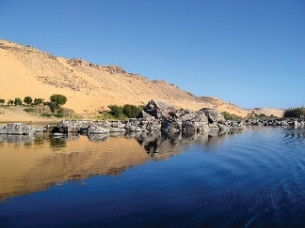    The following drivers underpin our school curriculum and, with our vision and values, allow us to deliver our curriculum strategy.  These key drivers are personal to our schools and reflect the locational, social and educational needs of our community.    English Our class texts are books by Michael Morpurgo – our significant author.  Our guided reading text is ‘Micro by Andrew G Taylor. Our writing styles for this half-term are: non-chronological reports biographies stories from imaginative worlds.  R.E. Our thematic learning in R.E. this half-term we will look at Incarnation, was Jesus the Messiah?We will be identifying: Incarnation as part of the ‘Big Story’ of the Bible.Exploring connections between biblical texts and the idea of Jesus as Messiah using theological terms. Looking at how Christians express their beliefs about Jesus as Prince of Peace.R.E. Our thematic learning in R.E. this half-term we will look at Incarnation, was Jesus the Messiah?We will be identifying: Incarnation as part of the ‘Big Story’ of the Bible.Exploring connections between biblical texts and the idea of Jesus as Messiah using theological terms. Looking at how Christians express their beliefs about Jesus as Prince of Peace.R.E. Our thematic learning in R.E. this half-term we will look at Incarnation, was Jesus the Messiah?We will be identifying: Incarnation as part of the ‘Big Story’ of the Bible.Exploring connections between biblical texts and the idea of Jesus as Messiah using theological terms. Looking at how Christians express their beliefs about Jesus as Prince of Peace.Maths In Maths during this half-term, our objectives will focus on fractions.  We will be learning to: Identify and name equivalent fractions. Identify common factors, common multiples and prime numbers. Recognise mixed and improper fractions.  Add and subtract fractions. Compare and order fractions including fractions greater than one. Maths In Maths during this half-term, our objectives will focus on fractions.  We will be learning to: Identify and name equivalent fractions. Identify common factors, common multiples and prime numbers. Recognise mixed and improper fractions.  Add and subtract fractions. Compare and order fractions including fractions greater than one. Maths In Maths during this half-term, our objectives will focus on fractions.  We will be learning to: Identify and name equivalent fractions. Identify common factors, common multiples and prime numbers. Recognise mixed and improper fractions.  Add and subtract fractions. Compare and order fractions including fractions greater than one. GeographyIn Geography, we are learning about agriculture in our topic ‘Sow, grow and farm’.  We will be learning about: different framing techniques used around the world. climate zones and which fruit and vegetables. grow best in the various zones. allotments and their benefits.how to use a grid reference to identify farms and different landscapes suitable for growing crops. GeographyIn Geography, we are learning about agriculture in our topic ‘Sow, grow and farm’.  We will be learning about: different framing techniques used around the world. climate zones and which fruit and vegetables. grow best in the various zones. allotments and their benefits.how to use a grid reference to identify farms and different landscapes suitable for growing crops. PSHE/RSE This half term is all about ‘Dreams, goals and aspirations.’   We will be looking at: explaining different ways to work with others to help make the world a better place. comparing hopes and dreams with those of young people from different cultures. explaining what motivates people to make the world a better place.PSHE/RSE This half term is all about ‘Dreams, goals and aspirations.’   We will be looking at: explaining different ways to work with others to help make the world a better place. comparing hopes and dreams with those of young people from different cultures. explaining what motivates people to make the world a better place.Nile - Curriculum Grid                   Spring 1 - Y5.6Nile - Curriculum Grid                   Spring 1 - Y5.6Nile - Curriculum Grid                   Spring 1 - Y5.6Science In Science this half-term, we will be learning about the solar system through the topic, ‘Earth and space.’     We will be learning to: identify and label the planets within our solar system.recognise and describe the various phases of the moon. explain how night and day occurs due to the Earth’s rotation. research scientist Ptolemy’s geocentric theory. identify the sun as our closet sun to Earth.   Science In Science this half-term, we will be learning about the solar system through the topic, ‘Earth and space.’     We will be learning to: identify and label the planets within our solar system.recognise and describe the various phases of the moon. explain how night and day occurs due to the Earth’s rotation. research scientist Ptolemy’s geocentric theory. identify the sun as our closet sun to Earth.   Science In Science this half-term, we will be learning about the solar system through the topic, ‘Earth and space.’     We will be learning to: identify and label the planets within our solar system.recognise and describe the various phases of the moon. explain how night and day occurs due to the Earth’s rotation. research scientist Ptolemy’s geocentric theory. identify the sun as our closet sun to Earth.   Science In Science this half-term, we will be learning about the solar system through the topic, ‘Earth and space.’     We will be learning to: identify and label the planets within our solar system.recognise and describe the various phases of the moon. explain how night and day occurs due to the Earth’s rotation. research scientist Ptolemy’s geocentric theory. identify the sun as our closet sun to Earth.   French In French, this half-term, we will be continuing to learn how to name vegetables in French.  This will include:  name and spell up to 10 vegetables. say and write a short phrase about vegetables. role play buying vegetables at a shop.ArtIn Art this half-term, we are going to be looking at Nature’s art.This unit will involve:investigating and evaluating how natural resources are used in art.studying various works of art using natural resources. creating sketches in books using various pieces of natural resources as well as sketching nature. ArtIn Art this half-term, we are going to be looking at Nature’s art.This unit will involve:investigating and evaluating how natural resources are used in art.studying various works of art using natural resources. creating sketches in books using various pieces of natural resources as well as sketching nature. Music In Music we will be taking part in whole school singing lessons.In Music, we will be receiving Ukulele lessons.  We will be learning to: hold the Ukulele in the correct position.play the Ukulele by strumming and plucking the strings.learning a variety of chords on the Ukulele. Music In Music we will be taking part in whole school singing lessons.In Music, we will be receiving Ukulele lessons.  We will be learning to: hold the Ukulele in the correct position.play the Ukulele by strumming and plucking the strings.learning a variety of chords on the Ukulele. Music In Music we will be taking part in whole school singing lessons.In Music, we will be receiving Ukulele lessons.  We will be learning to: hold the Ukulele in the correct position.play the Ukulele by strumming and plucking the strings.learning a variety of chords on the Ukulele. Computing In computing, we are going to continue to look at coding. This will involve:designing, writing and debugging programs that accomplish specific goals. sequencing, selecting, and repeating steps within a program.using logical reasoning to explain how some simple algorithms work.detecting and correcting errors in algorithms and programs.Computing In computing, we are going to continue to look at coding. This will involve:designing, writing and debugging programs that accomplish specific goals. sequencing, selecting, and repeating steps within a program.using logical reasoning to explain how some simple algorithms work.detecting and correcting errors in algorithms and programs.P.E. In P.E. this half-term, we will be focussing on swimming. Children will need to bring their swimming kit in on a Monday as swimming will be on a Monday morning foe the term.  Curriculum DriverLinks within our curriculum this half termChristianity and FaithUnderstanding the links between Christianity and science.Saying the Lord’s Prayer and the lunchtime prayer every day. Becoming R.E Leaders.Father Steve to come into school to help support the teaching of R.E.Legacy and making a differenceWho is Katherine Johnson and how did she help astronauts travel to outer space?Exploring the legacy left behind by Harriet Williams Russell Strong and Thomas Jefferson. Learning more about Michael Morpurgo – our class reader. Outdoor learning and our local areaTaking care of plants in our school grounds and watching how they grow throughout spring.Use the allotment for planting and growing.  Completing our class pledge – to litter pick around the school grounds.Looking at art within the local environment, examining patterns explored on leaves and bark. Wider World and DiversityBecoming a part of the School Council to make decisions about charities to support.Becoming involved in ‘Dot Day and how this is celebrated nationally.Read War Horse by Michael Morpurgo – learning about WWI and it’s effects here and further afield. 